اللجنــة التنفيـذيــــة للصنــدوق المــتعــدد الأطـــرافلتنفيـــذ بروتوكـول مونتريــال الاجتمــــــاع الثامن والثمانونمونتريال،  من 15 إلى 19 نوفمبر/ تشرين الثاني 2021 تقرير مرحلي لبرنامج الأمم المتحدة الإنمائي حتى 31 ديسمبر/ كانون الأول 2020تعرض هذه الوثيقة التقرير المرحلي لبرنامج الأمم المتحدة الإنمائي (اليوئنديبي) حتى 31 ديسمبر/ كانون الأول 2020.مقدمةيتضمن التقرير المرحلي لبرنامج الأمم المتحدة الإنمائي حالة تنفيذ المشروعات، ويشمل 18 مشروعًا متعلقًا بالمواد الهيدروفلوروكربونية ممولين في إطار المساهمات الطوعية الإضافية من قبل 17 طرفا من الأطراف غير العاملة بالمادة 5 لتقديم دعم البدء السريع لتنفيذ تعديل كيغالي.استعرضت الأمانة حالة تنفيذ كل مشروع جاري تنفيذه لكل بلد على حدة، مع مراعاة التأخيرات في التنفيذ التي حدثت فيما يتعلق بمواعيد الإنجاز المحددة المبلغ عنها في عام 2020، والأثر المحتمل لهذه التأخيرات على إزالة المواد الخاضعة للرقابة ومعدل المصروفات المحدد. ويستند التحليل الوارد في هذه الوثيقة إلى الطن من قدرات استنفاذ الأوزون لجميع المواد الخاضعة للرقابة باستثناء المواد الهيدروفلوروكربونية التي تقاس بالطن المتري من مكافئ ثاني أكسيد الكربون.نطاق الوثيقة تتكون هذه الوثيقة من الأجزاء التالية:الجزء الأول: 	المشروعات المعتمدة في إطار المساهمات العادية للصندوق المتعدد الأطراف. يقدم ملخصاً للتقدم المحرز في تنفيذ المشروعات لعام 2020 والتراكمي منذ عام 1991 معالجاً جميع المواد الخاضعة للرقابة بموجب بروتوكول مونتريال، بما في ذلك مواد المرفق واو (المواد الهيدروفلوروكربونية)؛ ويشمل استعراضاً لحالة تنفيذ كل مشروع جاري تنفيذه على الصعيد القطري؛ ويحدد المشروعات المتأخرة في التنفيذ والأثر المحتمل على إزالة المواد الخاضعة للرقابة، والمشروعات ذات المسائل المعلقة لتنظر فيها اللجنة التنفيذية.الجزء الثاني: 	المشروعات المعتمدة في إطار المساهمات الطوعية الإضافية لدعم البدء السريع للتخفيض التدريجي للمواد الهيدروفلوروكربونية. يقدم ملخصا لحالة تنفيذ مشروعات التخفيض التدريجي للمواد الهيدروفلوروكربونية الممولة في إطار المساهمات الطوعية.توصية.تتضمن الوثيقة أيضاً المرفقات التالية:المرفق الأول: 	ملخص للحالة وتوصية لكل مشروع جاري تنفيذه مع المسائل المعلقة كي تنظر فيها اللجنة التنفيذية.المرفق الثاني:	 تحليل التقرير المرحلي.الجزء الأول: 	المشروعات المعتمدة في إطار المساهمات العادية للصندوق المتعدد الأطرافملخص للتقدم المحرز في تنفيذ المشروعات لعام 2020 والتراكمييتلخص تنفيذ المشروعات والأنشطة من قبل برنامج الأمم المتحدة الإنمائي لعام 2020 والتراكمي منذ عام 1991 حتى 31  ديسمبر/  كانون الأول 2020 على النحو التالي:الإزالة: في عام 2020، تمت إزالة 418.1 طن من قدرات استنفاد الأوزون من استهلاك المواد الخاضعة للرقابة وتمت الموافقة على إزالة 620.2 طن من قدرات استنفاد الأوزون إضافية من استهلاك المواد الخاضعة للرقابة. ومنذ عام 1991، تمت إزالة 67,872 طن من قدرات استنفاد الأوزون و 224,221 طن من مكافئ ثاني أكسيد الكربون من استهلاك المواد الخاضعة للرقابة، من إجمالي متوقع قدره 69,033 طن من قدرات استنفاد الأوزون و 240,094 طن متري من مكافئ ثاني أكسيد الكربون من المشروعات المعتمدة (باستثناء المشروعات الملغاة والمحولة)؛والمصروفات / الاعتمادات: في عام 2020، تم صرف 27.7 مليون دولار أمريكي، وكان من المقرر صرف 21.9 مليون دولار أمريكي بناءً على التقرير المرحلي لعام 2019، وهو ما يمثل معدل صرف قدره 126 في المائة من المخطط له. وتراكمياً، تم صرف 796.36 مليون دولار أمريكي من الإجمالي وقدره 861.36 مليون دولار أمريكي المعتمد للصرف (باستثناء تكاليف دعم الوكالة)، وهو ما يمثل معدل صرف بنسبة 92 بالمائة. وفي عام 2020، تم اعتماد المبلغ 30.21 مليون دولار أمريكي للتنفيذ؛وفعالية التكلفة (بالطن من قدرات استنفاد الأوزون): منذ عام 1991، بلغ متوسط ​​فعالية تكاليف المشروعات الاستثمارية المعتمدة الذي أدى إلى خفض دائم في الاستهلاك 10.97 دولار أمريكي/ كجم. وبلغ متوسط ​​فعالية التكلفة للمشروعات الاستثمارية لكل طن من قدرات استنفاذ الأوزون 9.69 دولار أمريكي/ كجم للمشروعات المنجزة و 68.60 دولار أمريكي/ كجم للمشروعات الجاري تنفيذها؛وعدد المشروعات المنجزة: في عام 2020، تم إنجاز 34 مشروعًا. ومنذ عام 1991، تم إنجاز 2,379 مشروعا من أصل 2,526 مشروعا معتمدا (باستثناء المشروعات المغلقة أو المحولة)، وهو ما يمثل معدل إنجاز قدره 94 في المائة؛(هـ)	وسرعة التسليم - المشروعات الاستثمارية: اكتملت المشروعات التي أنجزت في عام 2020 في متوسط ​​37 شهرًا بعد اعتمادها. ومنذ عام 1991، كان متوسط ​​الوقت اللازم لإنجاز المشروعات الاستثمارية 34 شهرًا بعد اعتمادها. وحدثت أول مصروفات في إطار هذه المشروعات، في المتوسط ​، بعد 13 شهرًا من اعتمادها؛(و) 	وسرعة التسليم - المشروعات غير الاستثمارية: اكتملت المشروعات التي أنجزت في عام 2020 في متوسط ​​27 شهرًا بعد اعتمادها. ومنذ عام 1991، كان متوسط ​​الوقت اللازم لإنجاز المشروعات غير الاستثمارية 39 شهرًا بعد اعتمادها. وحدثت أول مصروفات في إطار هذه المشروعات، في المتوسط، بعد 13 شهرًا من اعتمادها؛(ز) 	وإعداد المشروع: من بين 540 نشاط إعداد مشروع معتمد حتى نهاية عام 2020، تم إنجاز 522 نشاطا، وبقي 18 نشاطا جاريا. وفي عام 2020، تم إنجاز أربع أنشطة إعداد مشروعات؛(ح) 	والتأخيرات في التنفيذ: كان هناك ما مجموعه 147 مشروعًا قيد التنفيذ في نهاية عام 2020، وواجهت، في المتوسط، تأخيرًا لمدة سبعة أشهر. وتم تصنيف ثلاثة عشر مشروعًا من هذه المشروعات على أنها "مشروعات متأخرة في التنفيذ" تخضع لإجراءات إلغاء المشروع (حيث لا تخضع المشروعات الإيضاحية وإعداد المشروعات والتعزيز المؤسسي لهذه الإجراءات)؛(ط) 	والاتفاقات متعددة السنوات: في عام 2020، كان هناك 51 اتفاقًا متعدد السنوات لخطط إدارة إزالة المواد الهيدروكلوروفلوروكربونية قيد التنفيذ. ومنذ عام 1991، تمت الموافقة على 148 اتفاقا متعدد السنوات وتم إنجاز 97 اتفاقًا متعدد السنوات، ما يمثل معدل إنجاز بنسبة 66 في المائة.التقدم المحرز في تنفيذ المشروعات في عام 2020بالإضافة إلى عملية الاستعراض، تمت مناقشة عدد من المشكلات ومعالجتها بشكل مُرضٍ، باستثناء 13 مشروعًا مصنفا كمشروعات متأخرة في التنفيذ (بما في ذلك 10 مشروعات تتعلق بعناصر الاتفاقات متعددة السنوات التي تخضع لإجراءات إلغاء المشروع، وفقا للقرار 84/45 (ج)؛ ومشروع واحد للمساعدة الفنية، ومشروع استثماري للمواد الهيدروفلوروكربونية، ونشاطا تمكينيا واحدا للتخفيض التدريجي للمواد الهيدروفلوروكربونية في بلدان المادة 5 ("الأنشطة التمكينية"). ويعرض المرفق الأول بهذه الوثيقة تلك المشروعات المصنفة على أنها متأخرة في التنفيذ، وتوصية الأمانة التي تطلب تقديم تقرير إلى الاجتماع التسعين.إﺿﺎﻓﺔ إﻟﯽ ذﻟك، ﺗم ﺗﺣدﯾد ﻣﺳﺄﻟﺔ واﺣدة ﺗﺗﻌﻟق ﺑﺈﻋداد ﻣﺷروع ﺧطﺔ إدارة إزاﻟﺔ اﻟﻣواد اﻟﮭﯾدروﮐﻟوروﻓﻟوروﮐرﺑوﻧﯾﺔ. هذه المسألة معروضة في المرفق الأول بهذه الوثيقة أيضا. بالنسبة لهذا المشروع، تم تقديم وصف موجز لحالة التنفيذ والمسألة المعلقة واقترحت توصية لتنظر فيها اللجنة التنفيذية.تفاصيل التقدم المحرز في تنفيذ المشروعات المرتبطة بخطط إدارة إزالة المواد الهيدروكلوروفلوروكربونية في أنغولا والبرازيل وشيلي والصين وكولومبيا وجمهورية الكونغو الديمقراطية ومصر وفيجي وجورجيا وإندونيسيا وماليزيا ونيجيريا وجمهورية مولدوفا وتيمور ليشتي وقدمت تقارير عن مشروعات ذات متطلبات إبلاغ محددة مرتبطة بالبرازيل (التخلص من المواد المستنفدة للأوزون) وغانا (خطة إدارة إزالة المواد الهيدروكلوروفلوروكربونية) إلى الاجتماع الثامن والثمانين. وتتم معالجة التوصيات المتعلقة بالمسائل المعلقة لهذه المشروعات، بما في ذلك الموافقة على طلبات التمديد، إن وجدت، في الأقسام ذات الصلة من تلك الوثائق. وتمت معالجة المسائل المتعلقة بخطط إدارة إزالة المواد الهيدروكلوروفلوروكربونية لبنغلاديش وكوستاريكا وغيانا وجمهورية إيران الإسلامية ومالي وموريتانيا وجنوب السودان في الوثيقة المعنية بالتأخيرات في تقديم الشرائح. من بين 102 مشروعًا جاريًا، باستثناء التعزيز المؤسسي وإعداد المشروعات، عدل 30 مشروعًا تواريخ الإنجاز المحددة منذ التقرير المرحلي لعام 2019.إعمالا للمقرر 82/11 (ب)، طلب برنامج الأمم المتحدة الإنمائي تمديد مدة عدد من خطط إدارة إزالة المواد الهيدروكلوروفلوروكربونية إلى ما بعد 31 ديسمبر/ كانون الأول 2022؛ وتتم معالجة تلك التي لم يتم تقديمها كجزء من طلبات الشرائح في التقارير الخاصة بالمشروعات ذات متطلبات محددة لإعداد التقارير.وفقا للمقرر 82/11 (ج) (2)، لاحظت الأمانة عدم تقديم طلبات تجديد مشروع التعزيز المؤسسي للأرجنتين والصين وفنزويلا (جمهورية - البوليفارية) خلال العامين الماضيين؛ والأسباب الرئيسية هي انخفاض المصروفات على حساب عدد محدود من الأنشطة مثل حلقات العمل والاجتماعات التي تم عقدها بسبب القيود التي فرضها وباء كوفيد-19، وانخفاض قيمة العملة في بعض البلدان والمسائل الإدارية الأخرى المتعلقة بطلبات تجديد التعزيز المؤسسي. وأبلغ برنامج الأمم المتحدة الإنمائي أنه يخطط لتقديم طلبات التجديد في عام 2022.الجزء الثاني: 	المشروعات المعتمدة في إطار المساهمات الطوعية الإضافية لدعم البدء السريع للتخفيض التدريجي للمواد الهيدروفلوروكربونية.  حتى 31 ديسمبر/ كانون الأول 2020، وافقت اللجنة التنفيذية على 18 مشروعًا متعلقًا بالمواد الهيدروفلوروكربونية في إطار المساهمات الطوعية الإضافية البالغة 6,051,258 دولارًا أمريكيًا (باستثناء تكاليف دعم الوكالة). ويرد ملخص لحالة هذه المشروعات في الجدول 1.الجدول 1-  حالة المشروعات المتعلقة بالمواد الهيدروفلوروكربونية المعتمدة حتى نهاية عام 2020* باستثناء تكاليف دعم الوكالة.** تمت إزالة 330.6 طن متري (432,801 طن متري من مكافئ ثاني أكسيد الكربون) من 480.6 طن متري (587301 طن متري من مكافئ ثاني أكسيد الكربون) من المواد الهيدروفلوروكربونية.حتى نهاية عام 2020، من بين 18 مشروعًا معتمدا، تم إنجاز عشر مشروعات تشمل مشروع استثماري واحد، وأربع أنشطة تمكينية وخمس أنشطة إعداد مشروعات، وبقي ثمان مشروعات قيد التنفيذ. وتمت الموافقة على تمديد مواعيد إنجاز الأنشطة التمكينية السبع الجارية؛ هذه الأنشطة في مراحل مختلفة من التنفيذ. بالإضافة إلى عملية الاستعراض، تم تصنيف ثلاث مشروعات للأنشطة التمكينية على أنها مشروعات متأخرة في التنفيذ وتم تضمينها في المرفق الأول بهذه الوثيقة الذي يحتوي على توصية الأمانة التي تطلب تقديم تقرير إلى الاجتماع التسعين.إعمالا للمقرر 82/11 (ب)، طلب برنامج الأمم المتحدة الإنمائي تمديدا آخر لمدة مشروع واحد للأنشطة التمكينية على النحو المبين في الجدول 2.  الجدول 2- المشروع الذي طُلب له تمديد تاريخ الإنجازمن المتوقع أن يتم إنجاز المشروع الاستثماري الجاري تنفيذه المتبقي الذي اعتمد في الاجتماع الثاني والثمانين، مع صرف 80 في المائة من الأموال المعتمدة، في عام 2021.تم صرف 5,542,824 دولار أمريكي، ما يمثل معدل صرف بنسبة 92 بالمائة من إجمالي التمويل التراكمي المعتمد وقدره 6,051,258 دولار أمريكي. التوصيةقد ترغب اللجنة التنفيذية في:الإحاطة علما بالتقرير المرحلي لبرنامج الأمم المتحدة الإنمائي حتى 31 ديسمبر/ كانون الأول 2020 الوارد في الوثيقة UNEP/OzL.Pro/ExCom/88/14؛والموافقة على تمديد، حتى 30 يونيه/ حزيران 2022، الأنشطة التمكينية للتخفيض التدريجي للمواد الهيدروفلوروكربونية في أوروغواي (URU/SEV/80/TAS/02+)، كي يتمكن برنامج الأمم المتحدة الإنمائي من إكمال بناء القدرات لرصد المواد الهيدروفلوروكربونية والأنشطة المتعلقة بالإطار القانوني التي لم يتمكن من إنجازها بحلول 31 ديسمبر/ كانون الأول 2021 بسبب قيود كوفيد-19،(ج)    والموافقة على التوصيات المتعلقة بالمشروعات الجارية ذات المسائل المحددة الواردة في المرفق الأول بهذه الوثيقة.المرفق الأولالمشروعات ذات المسائل العالقة الجاري تنفيذها الواردة في التقرير المرحلي لبرنامج الأمم المتحدة الإنمائي* الرموز التي تنتهي بالعلامة "+" من المساهمات الإضافية.المرفق الثانيتحليل التقرير المرحلي لبرنامج الأمم المتحدة الإنمائي حتى 31 ديسمبر/ كانون الأول 20201- 	يتألف هذا المرفق من الجزأين التاليين:الجزء الأول: 	المشروعات المعتمدة في إطار المساهمات العادية للصندوق المتعدد الأطراف.الجزء الثاني: 	المشروعات المعتمدة في إطار المساهمات الطوعية الإضافية لدعم البدء السريع للتخفيض التدريجي للمواد الهيدروفلوروكربونية.الجزء الأول:	 المشروعات المعتمدة في إطار المساهمات العادية للصندوق المتعدد الأطراف2-	 حتى 31 ديسمبر/ كانون الأول 2020، اعتمدت اللجنة التنفيذية المبلغ 978.98 مليون دولار أمريكي، ويتكون من 861.36 مليون دولار أمريكي لتنفيذ مشروعات استثمارية وغير استثمارية و 117.63 مليون دولار أمريكي لتكاليف دعم الوكالة، على النحو المبين في الجدول 1. وفي عام 2020، تمت الموافقة على 51 مشروعا ونشاطا جديدا. ومن المتوقع أن يؤدي مستوى التمويل هذا إلى إزالة استهلاك 69.033 طن من قدرات استنفاد الأوزون من استهلاك المواد الخاضعة للرقابة و 240.094 طن متري من مكافئ ثاني أكسيد الكربون من استهلاك المشروعات المتعلقة بالمواد الهيدروفلوروكربونية.الجدول 1- التمويل المعتمد لبرنامج الأمم المتحدة الإنمائي حسب القطاع حتى 31 ديسمبر/ كانون الأول 20203-	 يرد في الجدول 2 ملخص لحالة المشروعات المنفذة حسب الفئة.الجدول 2- حالة تنفيذ المشروعات حسب الفئة* باستثناء المشروعات المغلقة والمحولة.** باستثناء تكاليف دعم الوكالة.4-	 يقدم الجدول 3 لمحة عامة عن حالة تنفيذ المشروع حسب السنة. وتم الآن إنجاز جميع المشروعات والأنشطة المعتمدة بين عامي 1991 و 2013.الجدول 3- حالة تنفيذ المشروعات حسب السنة* باستثناء المشروعات المغلقة والمحولة.** باستثناء تكاليف دعم الوكالة.5-	 يعرض الجدول 4 تنفيذ المشروعات حسب البلد لعام 2020.الجدول 4- ملخص تنفيذ المشروعات من قبل برنامج الأمم المتحدة الإنمائي لعام 2020* تمت إزالة 70.1 طن متري (100,243 طن متري من مكافئ من ثاني أكسيد الكربون) في عام 2020 للمشروعات المتعلقة بالمواد الهيدروفلوروكربونية.6- 	يعرض الجدول 5 ملخصا للمشروعات المتعلقة بالمواد الهيدروفلوروكربونية المعتمدة في إطار المساهمات العادية.الجدول 5- المشروعات المتعلقة بالمواد الهيدروفلوروكربونية المعتمدة في إطار المساهمات العادية* باستثناء تكاليف دعم الوكالة.** تمت الموافقة على 142.8 طن متري (240،094 طن متري من مكافئ ثاني أكسيد الكربون) للمشروعات الاستثمارية.7-	 يوجد حاليًا 11 مشروعًا متعلقًا بالمواد الهيدروفلوروكربونية (يشملوا ثلاث مشروعات استثمارية وثمان أنشطة تمكينية). ومن بين 11 مشروعا، تم إنجاز مشروعين استثماريين، وبقي تسع مشروعات قيد التنفيذ. وتمت الموافقة على تمديد مواعيد إنجاز ثمان أنشطة تمكينية؛ هذه الأنشطة الجارية في مراحل مختلفة من التنفيذ.8-	 تمت الموافقة على تمديد مواعيد إنجاز المشروع الاستثماري الجاري المتبقي المعتمد في الاجتماع السابع والثمانين. ومن المتوقع إنجاز هذا المشروع في عام 2022.9-	 من إجمالي التمويل التراكمي المعتمد وقدره 3,135,791 دولار أمريكي (باستثناء تكاليف دعم الوكالة)، تم صرف 2,244,546 دولار أمريكي، ما يمثل معدل صرف بنسبة 72 بالمائة.الجزء الثاني: المشروعات المعتمدة في إطار المساهمات الطوعية الإضافية لدعم البدء السريع للتخفيض التدريجي للمواد الهيدروفلوروكربونية 10-	 حتى 31 ديسمبر/ كانون الأول 2020، اعتمدت اللجنة التنفيذية 18 مشروعًا متعلقًا بالمواد الهيدروفلوروكربونية في إطار المساهمات الطوعية الإضافية بالمبلغ 6,051,258 دولارًا أمريكيًا (باستثناء تكاليف دعم الوكالة). ويرد ملخص لحالة هذه المشروعات في الجدول 6.الجدول 6- حالة المشروعات المتعلقة بالمواد الهيدروفلوروكربونية المعتمدة حتى نهاية عام 2020* باستثناء تكاليف دعم الوكالة.** تمت إزالة 330.6 طن متري (432,801 طن متري من مكافئ ثاني أكسيد الكربون) من 480.6 طن متري (587,301 طن متري من مكافئ ثاني أكسيد الكربون) من المواد الهيدروفلوروكربونية.11-	 حتى نهاية عام 2020، من بين 18 مشروعًا معتمدا، تم إنجاز عشر مشروعات هم مشروع استثماري واحد وأربع أنشطة تمكينية وخمس أنشطة إعداد مشروعات، وبقي ثمان مشروعات قيد التنفيذ. وتمت الموافقة على تمديد مواعيد إنجاز الأنشطة التمكينية السبع الجارية؛ هذه الأنشطة في مراحل مختلفة من التنفيذ.12- 	ومن المتوقع إنجاز المشروع الاستثماري الجاري تنفيذه المتبقي المعتمد في الاجتماع الثاني والثمانين، مع صرف 80 في المائة من الأموال المعتمدة، في عام 2021.13-	 من إجمالي التمويل التراكمي المعتمد وقدره 6,051,258 دولار أمريكي، تم صرف 5,542,824 دولار أمريكي، ما يمثل معدل صرف بنسبة 92 بالمائة.__________________EP EP الأمم المتحدةالأمم المتحدةDistr.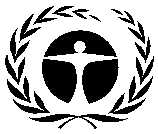 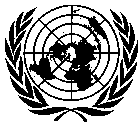 GENERALUNEP/OzL.Pro/ExCom/88/1418 October 2021ARABICORIGINAL: ENGLISHبرنامجالأمم المتحدةللبيئةلبرنامجالأمم المتحدةللبيئةلالنوععدد المشروعاتعدد المشروعاتعدد المشروعاتالتمويل (دولار أمريكي)*التمويل (دولار أمريكي)*التمويل (دولار أمريكي)*التمويل (دولار أمريكي)*النوعالمعتمدةالمنجزة % المنجزةالمعتمدالمصروفالرصيد%  المصروفالاستثمارية **21504,406,6104,150,023256,58794إعداد المشروع55100124,06683,51140,55567المساعدة الفنية – الأنشطة التمكينية114361,520,5821,309,290211,29286المجموع1810566,051,2585,542,824508,43492البلد/ رمز المشروععنوان المشروعالصرف  (%)الحالة / المشكلاتتاريخ الإنجاز المعدلتاريخ الإنجاز المطلوبأوروغوايURU/SEV/80/TAS/02+الأنشطة التمكينية للتخفيض التدريجي للمواد الهيدروفلوروكربونية74بسبب القيود التي يفرضها كوفيد-19، والتأخيرات في إنجاز تقييم الاحتياجات لبناء القدرات الجمركية لمراقبة المواد الهيدروفلوروكربونية وإنجاز تشخيص الإطار القانوني لتنفيذ تعديل المواد الهيدروفلوروكربونيةديسمبر/ كانون الأول -21يونيه/ حزيران - 22البلد / رمز المشروع*عنوان المشروعالصرف  (%)الحالة / المشكلاتالتوصيةبنغلادشBGD/PHA/81/INV/51خطة إدارة إزالة المواد الهيدروكلوروفلوروكربونية (المرحلة الثانية، الشريحة الأولى) (قطاع تكييف الهواء)0تأخير مدته 18 شهرامطالبة اليوئنديبي بتقديم تقرير إلى الاجتماع التسعين عن هذا المشروع المتأخر في التنفيذبنغلادشBGD/PHA/81/TAS/49خطة إدارة إزالة المواد الهيدروكلوروفلوروكربونية (المرحلة الثانية، الشريحة الأولى) (وحدة إدارة المشروع)0تأخير مدته 18 شهرامطالبة اليوئنديبي بتقديم تقرير إلى الاجتماع التسعين عن هذا المشروع المتأخر في التنفيذكولومبياCOL/SEV/80/TAS/01+الأنشطة التمكينية للتخفيض التدريجي للمواد الهيدروفلوروكربونية97تأخير مدته 12 شهرامطالبة اليوئنديبي بتقديم تقرير إلى الاجتماع التسعين عن هذا المشروع المتأخر في التنفيذالصينCPR/SEV/80/TAS/04+الأنشطة التمكينية للتخفيض التدريجي للمواد الهيدروفلوروكربونية100تأخير مدته 12 شهرامطالبة اليوئنديبي بتقديم تقرير إلى الاجتماع التسعين عن هذا المشروع المتأخر في التنفيذالسلفادورELS/PHA/79/TAS/36تقرير التحقق للمرحلة الأولى من خطة إدارة إزالة المواد الهيدروكلوروفلوروكربونية0تأخير مدته 12 و 18 شهرامطالبة اليوئنديبي بتقديم تقرير إلى الاجتماع التسعين عن هذا المشروع المتأخر في التنفيذغياناGUY/PHA/83/INV/32خطة إدارة إزالة المواد الهيدروكلوروفلوروكربونية (المرحلة الثانية، الشريحة الثانية)0تأخير مدته 18 شهرامطالبة اليوئنديبي بتقديم تقرير إلى الاجتماع التسعين عن هذا المشروع المتأخر في التنفيذالهندIND/PHA/77/TAS/472خطة إدارة إزالة المواد الهيدروكلوروفلوروكربونية (المرحلة الثانية، الشريحة الأولى) (إدارة ورصد المشروع)0تأخير مدته 12 و 18 شهرامطالبة اليوئنديبي بتقديم تقرير إلى الاجتماع التسعين عن هذا المشروع المتأخر في التنفيذالهندIND/PHA/82/INV/475خطة إدارة إزالة المواد الهيدروكلوروفلوروكربونية (المرحلة الثانية، الشريحة الثانية) (خطة قطاع رغوة البولي يوريثان)0تأخير مدته 18 شهرامطالبة اليوئنديبي بتقديم تقرير إلى الاجتماع التسعين عن هذا المشروع المتأخر في التنفيذالهندIND/PHA/82/TAS/477خطة إدارة إزالة المواد الهيدروكلوروفلوروكربونية (المرحلة الثانية، الشريحة الثانية) (إدارة ورصد المشروع)0تأخير مدته 18 شهرامطالبة اليوئنديبي بتقديم تقرير إلى الاجتماع التسعين عن هذا المشروع المتأخر في التنفيذجامايكاJAM/PHA/76/INV/36خطة إدارة إزالة المواد الهيدروكلوروفلوروكربونية (المرحلة الأولى، الشريحة الثالثة)64تأخير مدته 12  شهرامطالبة اليوئنديبي بتقديم تقرير إلى الاجتماع التسعين عن هذا المشروع المتأخر في التنفيذلبنانLEB/PHA/81/TAS/92خطة إدارة إزالة المواد الهيدروكلوروفلوروكربونية (المرحلة الثانية، الشريحة الثانية) (خدمة التبريد وإدارة وتنسيق المشروع)0تأخير مدته 18 شهرامطالبة اليوئنديبي بتقديم تقرير إلى الاجتماع التسعين عن هذا المشروع المتأخر في التنفيذلبنانLEB/SEV/80/TAS/02+الأنشطة التمكينية للتخفيض التدريجي للمواد الهيدروفلوروكربونية39تأخير مدته 12 شهرامطالبة اليوئنديبي بتقديم تقرير إلى الاجتماع التسعين عن هذا المشروع المتأخر في التنفيذموريتانياMAU/PHA/80/INV/25خطة إدارة إزالة المواد الهيدروكلوروفلوروكربونية (المرحلة الأولى، الشريحة الأولى)0تأخير مدته 18 شهرامطالبة اليوئنديبي بتقديم تقرير إلى الاجتماع التسعين عن هذا المشروع المتأخر في التنفيذماليMLI/PHA/84/PRP/41إعداد خطة إدارة إزالة المواد الهيدروكلوروفلوروكربونية (المرحلة الثانية)0يسبب الوضع السياسي صعوبات  في إكمال أنشطة الإعدادمطالبة اليوئنديبي بتقديم تقرير عن الحالة إلى الاجتماع التسعين بشأن تقديم التقرير المرحلي والمالي وبشأن مستوى صرف الأموالبنماPAN/PHA/76/INV/44خطة إدارة إزالة المواد الهيدروكلوروفلوروكربونية (المرحلة الثانية، الشريحة الأولى) (قطاع الرغوة)11تأخير مدته 12 شهرامطالبة اليوئنديبي بتقديم تقرير إلى الاجتماع التسعين عن هذا المشروع المتأخر في التنفيذبنماPAN/SEV/81/TAS/46الأنشطة التمكينية للتخفيض التدريجي للمواد الهيدروفلوروكربونية40تأخير مدته 12 شهرامطالبة اليوئنديبي بتقديم تقرير إلى الاجتماع التسعين عن هذا المشروع المتأخر في التنفيذزمبابويZIM/REF/82/INV/55التحويل من الهيدروفلوروكربون- 134a إلى الأيزوبيوتان في تصنيع الثلاجات المنزلية في شركة كابري (SME Harare)0تأخير مدته 12 و18 شهرامطالبة اليوئنديبي بتقديم تقرير إلى الاجتماع التسعين عن هذا المشروع المتأخر في التنفيذالقطاعالتمويل (دولار أمريكي)الإيروسول26,054,837التدمير3,606,279الرغوة173,331,512الهالونات4,996,973المبخرات20,081,241خطة الإزالة361,740,925عامل التصنيع1,286,923الإنتاج1,056,000التبريد139,603,919متعددة65,479,103المذيبات63,699,997المعقمات417,628المجموع الفرعي861,355,337تكليف دعم الوكالة117,625,135المجموع978,980,472النوععدد المشروعات*عدد المشروعات*عدد المشروعات*التمويل (دولار أمريكي)**التمويل (دولار أمريكي)**التمويل (دولار أمريكي)**التمويل (دولار أمريكي)**النوعالمعتمدةالمنجزة%  المنجزةالمعتمدالمصروفالرصيد%  المصروفالبرنامج القطري 22221001,628,7971,628,7970100الإيضاحية42419821,910,50721,550,701359,80698التعزيز المؤسسي2562298955,111,24650,254,1474,857,09991الاستثمارية1,3111,24395709,402,352659,814,36549,587,98793إعداد المشروع5405229722,409,98821,887,077522,91198المساعدة الفنية3272949049,301,95839,633,1799,668,77980التدريب28281001,590,4891,590,4890100المجموع2,5262,37994861,355,337796,358,75564,996,58292السنةعدد المشروعات*عدد المشروعات*عدد المشروعات*التمويل (دولار أمريكي)**التمويل (دولار أمريكي)**التمويل (دولار أمريكي)**التمويل (دولار أمريكي)**السنةالمعتمدةالمنجزة%  المنجزةالمعتمدالمصروفالرصيد%  المصروف1991 15151001,149,0321,149,03201001992 67671008,619,0028,619,00201001993 575710013,204,71213,204,71201001994 14814810049,481,58149,481,58101001995 11711710029,599,44629,599,44601001996 838310027,838,80527,838,80501001997 18818810044,056,25744,056,25701001998 17217210031,305,01031,305,01001001999 20420410035,896,88435,896,88401002000 14914910031,268,36131,268,36101002001 17917910035,292,27135,292,27101002002 11711710044,316,42244,316,42201002003 646410036,336,53036,336,53001002004 696910024,802,71424,802,71401002005 535310029,124,83329,124,83301002006 626210015,753,45915,753,461-21002007 545410012,142,48612,142,48601002008 848410022,873,86622,873,86601002009 929210013,222,78613,217,9034,8831002010 434310019,567,97019,567,97001002011 636310057,415,44257,415,931-4891002012 292910033,889,85033,711,420178,430992013 434310034,433,29233,845,180588,112982014 67659722,566,39022,339,555226,835992015 75749933,477,06429,609,3063,867,758882016 52438342,115,23238,481,1863,634,046912017 28186430,726,52429,868,519858,005972018 60213540,274,48612,139,79128,134,695302019 4161510,391,7271,717,1548,674,573172020 510030,212,90311,383,16718,829,73638المجموع2,5262,37994861,355,337796,358,75564,996,58292البلدتمت إزالته في عام 2020 (طن من قدرات استنفاذ الأوزون)نسبة الإزالة المخطط لها المحققة في عام 2020الأموال المقدرة المصروفة في عام 2020 (دولار أمريكي)الأموال المصروفة في عام 2020 (دولار أمريكي)نسبة الأموال المصروفة زيادة عن المقدرة في عام 2020 (دولار أمريكي)نسبة المشروعات المخطط لها المنجزة في عام 2020أنغولا0.080,629119,673148الأرجنتين0.0160,688107,14167أرمينيا0.010,40534,053327100بنغلادش0.0698,7779220باربادوس0.01,27600بليز0.010,00000بوتان0.044900البرازيل20.03,663,1231,900,77252بروندي دار السلام0.21006,90014,937216100كامبوديا0.045,00074,216165تشيلي4.0290,692391,151135الصين130.35576,43711,609,3841518840كولومبيا26.014897,760380,3704250كوستاريكا3.5222,542164,69674100كوبا3.2223,459289,75913050جمهورية الكونغو الديمقراطية0.017,476000الجمهورية الدومنيكية0.0140,195109,12078مصر2.0291,915,6231,211,224630السلفادور0.078,64343,427550إسواتيني0.010,00000فيجي0.038,3918,5652250جورجيا0.772,54730,189420غانا5.5143,692170,247118100غيانا0.053,97900هايتي0.257,26192,174161الهند103.81005,964,2705,834,3919867إندونيسيا0.01,284,496515,5824050إيران (جمهورية – الإسلامية)17.21,101,245684,04062جامايكا0.045,40718,211400قيرغستان0.510031,37111,57637100لبنان6.3249,550420,074168ماليزيا10.0634,368834,646132ملديف0.09,88712,593127مالي0.019,87500موريتانيا0.031,50000المكسيك70.11,352,236631,76347موزمبيق0.010,00000نيبال0.08,1799,000110نيجيريا5.011952,954660,5126925باكستان0.084,324166,380197بنما1.416302,710248,251820باراغواي0.022,3213,28015بيرو0.073,975231,576313جمهورية مولدوفا0.046,35950,072108سانت كيتس ونيفيس0.04000سري لانكا0.063,05094,493150100تيمور- ليشتي0.018,32100ترينيداد وتوباغو7.2135,972141,914104أوروغواي1.0100308,885319,339103100فنزويلا (جمهورية – البوليفارية)0.0123,48050,40441زمبابوي0.0118,0868,0037المجموع الكلي418.15821,908,80527,698,12012651النوععدد المشروعاتعدد المشروعاتعدد المشروعاتالتمويل (دولار أمريكي)*التمويل (دولار أمريكي)*التمويل (دولار أمريكي)*التمويل (دولار أمريكي)*النوعالمعتمدة المنجزة%  المنجزةالمعتمدالمصروفالرصيد%  المصروفالاستثمارية**32672,491,7912,073,141418,65083المساعدة الفنية – الأنشطة التمكينية800644,000171,405472,59527المجموع112183,135,7912,244,546891,24572النوععدد المشروعاتعدد المشروعاتعدد المشروعاتالتمويل (دولار أمريكي)*التمويل (دولار أمريكي)*التمويل (دولار أمريكي)*التمويل (دولار أمريكي)*النوعالمعتمدة المنجزة%  المنجزةالمعتمدالمصروفالرصيد%  المصروفالاستثمارية**21504,406,6104,150,023256,58794إعداد المشروع55100124,06683,51140,55567المساعدة الفنية – الأنشطة التمكينية114361,520,5821,309,290211,29286المجموع1810566,051,2585,542,824508,43492